Wellbeing Champions challenge – badge links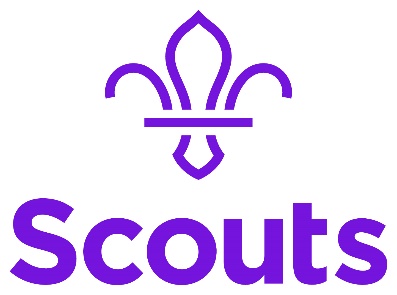 The Wellbeing Champions challenge helps young people to achieve stage one of The Great Indoors Badge and can help them work towards a number of other badges and awards. Below, we’ve mapped each activity to the badge requirement(s) it meets. Beavers Cubs Scouts Explorers ChallengeThe Great Indoors Badge linkAdditional badge links OneSocial action Beavers could explore and take action around mental health for their Community Impact Staged Activity Badge.TwoPractical Beavers could do this for requirement four of their Cook Activity Badge.This could also be a great chance to explore healthy eating as part of requirement two of their My Skills Challenge Award.ThreeSpiritual If they’ve learned a new song, that’s requirement four of their My Skills Challenge Award sorted too! They could even do a performance for the people they live with (or at an online meeting) for requirement one of their Creative Activity Badge.FourCreativeBy doing this challenge, Beavers will have ticked off requirement four of their Creative Activity Badge.FiveInternationalBy doing this challenge, Beavers will have completed requirement one of their International Actvity Badge. It could count towards requirement seven of their My World Challenge Award too. SixCommunity engagementBeavers could explore and take action around mental health for their Community Impact Staged Activity Badge.SevenPhysicalThis is a great way for Beavers to think about keeping their body fit and healthy as part of their My Skills Challenge Award.  They could work towards their Health and Fitness Activity Badge with agility activities like hula hooping or skipping.EightOutdoorsBeavers can spend time spotting wildlife for requirement five of their My Outdoors Challenge Award.NineNights awayNights Away Staged Activity Badge. ChallengeThe Great Indoors Badge linkAdditional badge links OneSocial action Cubs could explore and take action around mental health for their Community Impact Staged Activity Badge.TwoPractical By doing this challenge, Cubs will have ticked off requirement four of their Chef Activity Badge.This challenge could also tie in with parts of the Our Skills Challenge Award.ThreeSpiritual This would be a great way to start exploring a faith or culture for the Our World Challenge Award FourCreativeCubs could design and build their own box for requirement one (h) of their Artist Activity Badge. It could also be one of the creative things they try for their Our Skills Challenge AwardFiveInternationalCubs could do this as part of their International Activity Badge SixCommunity engagementCubs could explore and take action around mental health for their Community Impact Staged Activity Badge.SevenPhysicalThis could help Cubs work towards their Our Skills Challenge Award  EightOutdoorsCubs can take it further by working towards their Naturalist Activity Badge. NineNights awayNights Away Staged Activity Badge.ChallengeThe Great Indoors Badge linkAdditional badge links OneSocial action Scouts could use their conversations about how the pandemic is affecting their local community for requirement one of their Community Impact Staged Activity Badge.TwoPractical By doing this challenge, Scouts will have ticked off requirments one and four of their chef activity badge.This challenge could also tie in with parts of the Skills Challenge Award.ThreeSpiritual N/AFourCreativeScouts could take their crafting skills to the next level and spend more time on this as part of their Craft Activity Badge. FiveInternationalBy doing this challenge, Scouts will have ticked off requirement two of their International Activity Badge.SixCommunity engagementScouts could use this opportunity to explore an international issue for their World Challenge Award. They could find out what people are doing to support mental health across the world. SevenPhysicalIf Scouts keep up their physical activity for four to six weeks, that’s a requirement of their Skills Challenge Award ticked off too.EightOutdoorsScouts could do this as part of their Photographer Activity Badge.NineNights awayNights Away Staged Activity Badge. ChallengeThe Great Indoors Badge linkAdditional badge links OneSocial action Explorers could use their conversations about how the pandemic is affecting their local community for requirement one of their Community Impact Staged Activity Badge.TwoPractical If they enjoyed cooking, they could think about doing it for the skill section of one of the top awards.Alternatively, they could get baking some sweet treats for their Chef Activity Badge.ThreeSpiritual N/AFourCreativeN/AFiveInternationalBy doing this challenge, Explorers will have ticked off requirement one (a) of their International Activity Badge.SixCommunity engagementExplorers could use explore and take action around mental health for their Community Impact Staged Activity Badge.SevenPhysicalN/AEightOutdoorsN/ANineNights awayNights Away Staged Activity Badge. 